Misilmeri, data dell’invio della emailGentile signora, Egregio signoreabbiamo ricevuto la sua richiesta di informazioni per consentire a suo/a figlio/a la partecipazione in qualità di concorrente individuale ai Giochi Matematici del Mediterraneo 2022.Di seguito le indichiamo le modalità di adesione alle attività dell’Accademia per il periodo 01/09/2021 – 31/08/2022.Adesione all’Accademia dei soci individuali.Per aderire all’Accademia un minore deve farne richiesta attraverso uno dei genitori compilando il modulo di iscrizione (allegato 1) e il modulo “privacy” (allegato 2). Entrambi i moduli dovranno essere inviati all’Accademia attraverso posta elettronica con oggetto “Socio individuale Cognome e Nome del minore”, firmati in originale dal socio e da uno qualsiasi dei genitori, digitalizzati allo scanner e inviati insieme alla scansione di un valido documento d’identità del socio (se posseduto) e del genitore che firma il documento. L’indirizzo di posta elettronica a cui inviare la richiesta è segreteria@accademiamatematica.orgSe la località di residenza del socio si trova nelle province di Catania, Lecce o Salerno il socio sarà iscritto presso la sezione di quella provincia, altrimenti sarà iscritto presso la sede nazionale di Misilmeri (Palermo).La durata dell’iscrizione sarà estesa al 31 agosto dell’anno successivo alla data di iscrizione, estendendo in questo modo all’intero anno scolastico di frequenza del socio minorenne la scadenza naturale di associazione fissata al 31 dicembre.Il socio deve essere in regola con il pagamento della quota annuale di associazione che è stabilita dal consiglio nazionale in € 15,00 per i soci maggiorenni e in € 5,00 per i soci minorenni. Il pagamento può essere effettuato in contanti presso una sede dell’Accademia che rilascerà una ricevuta oppure con bonifico sul conto corrente dell’Accademia IBAN IT60 Q076 0104 6000 0100 0984 060 intestato a Accademia Italiana per la Promozione della Matematica con causale “Quota sociale Cognome Nome del socio”I soci minorenni dell’Accademia possono partecipare gratuitamente a tutte le attività dell’Accademia per la loro categoria d’età o di classe frequentata.Partecipazione ai Giochi Matematici del Mediterraneo dei soci individualiI soci individuale dell’Accademia partecipano ai Giochi Matematici del Mediterraneo in presenza presso una delle sedi territoriali dell’Accademia se residenti nelle province di Palermo, Lecce, Catania o Salerno.I soci residenti in altre province partecipano ai Giochi esclusivamente attraverso una modalità telematica con le procedure che saranno comunicate per posta elettronica di volta in volta.IL PRESIDENTE(F.to Dott. Franco Lunardi)ALLEGATO 1MODULO DI RICHIESTA DI ASSOCIAZIONE E PARTECIPAZIONE(la richiesta è soggetta all’approvazione da parte dell’AIPM)Al Presidente dell’A.I.P.M.segreteria@accademiamatematica.org Io ______________________________________________________________________________ nato/a a _____________________________________(_____) il _______/_______/____________ residente a ________________________(___) in via _____________________________ n. _____ codice fiscale ____________________________________________________________________cellulare di un genitore ____________________________________________________________email di un genitore _______________________________________________________________classe frequentata _______ primaria/secondaria di 1° o 2° grado ___________________________ scuola (intitolazione, codice ministeriale e località) _______________________________________ Chiedo di essere affiliato in qualità di socio minorenne all’Accademia Italiana per la Promozione della Matematica «Alfredo Guido» per il corrente anno sociale.A tal fine dichiaro:di aver letto e di condividere lo Statuto e le finalità dell’Accademia (reperibile sul sito www.accademiamatematica.it di voler rispettare le regole della vita associativache la mia scuola non partecipa ai Giochi Matematici del MediterraneoLuogo ________________________addì ________________________ Firma del richiedente (minore) __________________________________________________Firma di un genitore (entrambi se i genitori sono separati) ____________________________________ - ____________________________________    (Inviare acquisito allo scanner con la copia dei documenti d’identità richiesti)Parte riservata all’AIPM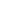                                                                  Data di ricezione __________________________                                                              Esito ___________________________________                                                            Firma __________________________________ALLEGATO 2INFORMAZIONI PRIVACYAi sensi degli artt. 13 e 14 del Regolamento UE 2016/679 (di seguito anche solo “GDPR”), informiamo che i dati inseriti nel presente modulo, direttamente dall’interessato ovvero, in caso di minore, da chi esercita la responsabilità genitoriale sullo stesso, verranno trattati al fine di perfezionare l’affiliazione all’A.I.P.M., consentire la partecipazione del socio alle attività sociali, culturali e ricreative, nonché per l’erogazione di servizi funzionali alle attività istituzionali dell’A.I.P.M. previsti per i soci, ovvero per adempiere ad obblighi di legge, ovvero per rispondere a espresse richieste dell’interessato. Base giuridica di questi trattamenti si rinviene nell’essere gli stessi necessari all’esecuzione di un contratto di cui l’interessato è parte nonché per adempiere agli obblighi cui è soggetto il titolare del trattamento. I dati appartenenti a categorie particolari sono trattati senza bisogno di raccogliere un consenso nei limiti dell’Autorizzazione n. 3/2016 e s.m.i. del Garante Privacy. Previo espresso consenso, sempre facoltativo, i dati potranno essere utilizzati anche per finalità di marketing diretto dell’A.I.P.M.. Titolare del trattamento è l’ACCADEMIA ITALIANA PER LA PROMOZIONE DELLA MATEMATICA «ALFREDO GUIDO» – Via dei Fasci siciliani, 13 – 90036 Misilmeri (Palermo) rappresentata dal suo legale rappresentante individuato nel Presidente pro tempore alla data della sottoscrizione. I dati potranno essere comunicati ai soggetti ai quali l'invio si renda obbligatorio in forza di Legge, a Terze Parti al fine di espletare la gestione di servizi e attività per conto del titolare (pubbliche amministrazioni, aziende di formazione, società informatiche, liberi professionisti, assicurazioni) che li tratteranno come titolari autonomi o responsabili del trattamento. Il trattamento sarà effettuato su supporti cartacei e/o informatici/telematici da personale allo scopo espressamente autorizzato e formato ovvero da responsabili esterni la cui lista aggiornata può essere richiesta al titolare ai recapiti indicati. Il conferimento dei dati è facoltativo, ma, limitatamente alle attività di trattamento per le quali non si prevede un consenso espresso, è necessario per adempiere agli obblighi previsti dal rapporto di tipo associativo con l’A.I.P.M. e per finalizzare i conseguenti atti di natura associativa, perciò l'eventuale rifiuto di fornirli comporta l'impossibilità di perfezionare l’affiliazione all’A.I.P.M.. I trattamenti per i quali si richiede un consenso, invece, sono da ritenersi facoltativi e la mancata concessione dello stesso impedisce esclusivamente lo svolgimento di tali attività accessorie. I dati, fatto salvo ogni obbligo di legge, saranno conservati finché dura il rapporto dell’A.I.P.M. con l’interessato. Quelli acquisiti per finalità di marketing verranno conservati per due anni. In ogni momento l’interessato o chi ne fa le veci può chiedere al titolare del trattamento, anche tramite il Responsabile Protezione Dati sempre raggiungibile all’indirizzo segreteria@accademiamatematica.org l'accesso ai dati personali e la rettifica o la cancellazione degli stessi o la limitazione del trattamento dei dati personali che lo riguardano od opporsi al loro trattamento, oltre al diritto alla portabilità dei dati nei casi previsti per legge. Si precisa che il diritto di opposizione per le finalità di marketing diretto effettuato attraverso modalità automatizzate di contatto si estende anche a quelle tradizionali, salvo diversa indicazione da manifestare agli stessi recapiti. L’interessato che ritenga che il trattamento dei dati personali sopra descritto avvenga in violazione di quanto previsto dal GDPR ha il diritto di proporre reclamo al Garante (www.garanteprivacy.it), come previsto dall'art. 77 del GDPR, o di adire le opportune sedi giudiziarie (art. 79 del GDPR). AUTORIZZAZIONIIl/la sottoscritto/a lette e comprese le informazioni che precedono  1) Diritti di immagine – Circa l’archiviazione e il libero utilizzo da parte dell’AIPM, senza limiti di tempo e senza finalità di lucro delle proprie immagini fotografiche o audiovisive (o delle immagini del/della proprio/a figlio/a in caso di associato minorenne) riprese durante le manifestazioni ed eventi organizzati da AIPM, dichiarando di essere consapevole che tali immagini potranno essere inserite su pubblicazioni, anche online, rivolte all’interno o all’esterno della associazione (notiziari, pieghevoli, volantini, locandine, poster, inviti, giornali, riviste, album, siti internet, social networks, filmati video, riprese televisive o in web streaming, ecc.) espressamente escluso qualsiasi utilizzo in contesti che possano pregiudicare la dignità personale e/o il decoro dei soggetti ripresi 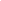   Esprime il proprio consenso 	 Nega il proprio consenso. - In caso affermativo dichiarando che l’autorizzazione è liberamente e interamente concessa in forma gratuita, confermando di non aver nulla a pretendere in ragione di quanto sopra indicato e di rinunciare irrevocabilmente ad ogni diritto, azione o pretesa derivante da quanto sopra autorizzato. 2) Attività promozionali dell’AIPM – In relazione al trattamento dei dati personali dell’interessato per finalità di marketing diretto/ricerche di mercato dell’AIPM nei termini sopra esposti 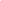  Esprime il proprio consenso 	  Nega il proprio consenso 3) Attività promozionali di Terzi - In relazione al trattamento dei dati personali dell’interessato per finalità di comunicazione a terzi per iniziative di marketing diretto/ricerche di mercato nei termini sopra esposti. Nega il proprio consenso in quanto l’AIPM non intende trasmettere questi dati a terzi4) Archiviazione dei dati anagrafici dell’interessato, dell’indirizzo email del genitore, del numero telefonico del genitore, della classe e scuola di frequentazione ai soli scopi istituzionali dell’AIPM Esprime il proprio consenso in quanto necessario all’affiliazione 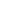 Data _____________________ Firma dell’interessato (o genitore) (1) _______________________________________ Firma da apporsi di proprio pugno da parte dell’interessato o di chi esercita la potestà genitoriale in caso di minorenne (in caso di genitori separati la firma deve essere di entrambi). L’autenticità della firma è comprovata da un documento d’identità allegato dal quale si rilevi la firma.